Emotional Detectives: Unified Protocol för barn Unified Protocol (UP) är en känslofokuserad KBT behandling som syftar till att behandla de processer som ger upphov till alla ångest- och depressionsdiagnoser. UP är framtaget av David Barlow och hans team vid CARD i Boston. I samband med att jag träffade Barlow för att utbilda mig i UP berättade han att en viktig anledning till att de tagit fram UP paradoxalt nog är att hans och andras arbete med att ta fram evidensbaserade behandlingsprogram för olika diagnoser har varit så framgångsrikt att de nu är för många! Det är svårt för kliniker att få träning i och bemästra det stora antal evidensbaserade KBT behandlingar som nu finns. Forskningen tyder också allt mer på att de processer som ger upphov till olika ångest och förstämningsdiagnoser är gemensamma, vilket bland annat visar sig genom att majoriteten av alla patienter fyller kriterierna för flera diagnoser samtidigt. Ett problem för vissa diagnosspecifika behandlingar har dessutom varit att sådan komorbiditet, i synnerhet samtidig ångest- och depressionsproblematik, är förknippad med sämre behandlingsresultat . Syftet med UP var därför att ta fram en flexibel behandlingsmanual som integrerar de interventioner som ingår i de evidensbaserade diagnosspecifika manualerna, men riktar målsättningen mot att förbättra klientens generella känsloregleringsförmåga. Det är också tidsbesparande och praktiskt att slippa behandla patientens ångest och depressionssymtom i separata behandlingar, och det är lättare att fylla t ex en gruppbehandling när man kan inkludera patienter med både ångest, depression och komorbida besvär.UP manualen för vuxna kom ut på svenska på NoK 2013. Det pågår också forskning på adaptioner av UP för ungdomar (UP-Y) och barn (UP-C). Jill Ehrenreich-May, som har tagit fram dessa adaptioner, har haft vänligheten att låta mig få ta del av manualen för barn som kommer släppas i bokform på engelska under våren. Det är detta program, som kallas ”Emotional Detectives”, som jag tänkte berätta mer om här.Emotional DetectivesEmotional Detectives (ED) är en gruppbehandling för barn mellan 7-12 år, men den går också att tillämpa individuellt. Den inkluderar en samtidig föräldrautbildning och har likheter med t ex Cool Kids som finns översatt till svenska. En viktig skillnad är att ED inte bara syftar till att behandla ångestproblematik utan också depressionsproblematik, och därför bl a inkluderar beteendeaktivering. ED syftar också till att öka barnets förmåga till känsloreglering generellt, och fokuserar därför inte som Cool Kids bara på oro och ångest utan också på traumabehandling, att hantera aggression, och hinder för att uppleva och våga uttrycka positiva känslor, som t ex glädje, hopp, och kärlek. ED har också mer betoning på kroppen och medveten närvaro, och personligen tycker jag att det har lite mer lekfulla och roliga övningar än Cool Kids. Behandlingsupplägget är 15 tillfällen på 90 min, där barn och föräldrar delar av tiden arbetar gemensamt och delar av tiden i separata grupper. Kärnmodulerna i UP sammanfattas i detektivfärdigheterna ”CLUES” som står för Consider how I feel, Look at my thoughts, Use detective thinking, Experience my fears and feelings, och Stay healthy and happy. Föräldrafärdigheterna sammanfattas i en motsvarande akronym, ”ICE”, som står för Independence, Consistency och Empaty. CLUESGenom hela programmet används metaforen att barnen är detektiver, som systematiskt försöker förstå sina känsloreaktioner och hur de kan hantera dem. Första tillfället får barnet sitt eget detektivkit, och kärnfärdigheterna i UP sammanfattas i förkortningen ”CLUES”, ledtrådar. Consider how I feel fokuserar på psykoedukation om känslor och känsloreglering (modul 2 i UP), att vara medvetet närvarande i sina känslor (modul 3), känslomässigt undvikande och känslostyrda beteenden (modul 5). Här ingår också beteendeaktivering som ett viktigt inslag.Look at my thoughts syftar till att öka förmågan till kognitiv flexibilitet (modul 4). Ehrenreich-May menar att sådana kognitiva interventioner har ännu större effekt hos barn än hos vuxna eftersom deras kognitiva utvecklingsnivå gör att de har svårare att självmant komma på alternativa perspektiv. Use detective thinking tränar kognitiv omvärdering och problemlösning (modul 4). För att hjälpa barnen generalisera färdigheterna konkretiseras det till olika tillämpningar, bland annat hur man kan lösa konflikter med föräldrar och jämnåriga, hur man kan hantera mobbare och olika andra sociala situationer.Experience my fears and feelings omfattar introceptiv exponering (modul 6) och känslomässig exponering i olika situationer (modul 7). En del av exponeringsuppgifterna görs gemensamt i gruppen, en del individuellt, och en del som hemuppgifter tillsammans med föräldrarna. Föräldrarna handleds i lämpliga exponeringsuppgifter och hur de systematiskt kan förstärka barnet i exponeringssituationer.Stay healthy and happy sammanfattar behandlingen genom ett individuellt vidmakthållandeprogram (modul 8). Detta syftar i enlighet med behandlingen som helhet inte bara till att hantera ångest och nedstämdhet utan också till att öka förmågan att komma i kontakt med positiva upplevelser och känslor.ICEFöräldrafärdigheterna i ED hjälper föräldrarna ha is i magen och hålla huvudet kallt när de stödjer barnet i att hantera starka känslor och känsloväckande exponeringssituationer, och sammanfattas lämpligt nog med förkortningen ”ICE”.Independence syftar till att hjälpa föräldrarna stödja barnet på ett åldersadekvat sätt genom att gradvis låta barnet förlita sig alltmer på sin egen förmåga. Samtidigt betonar man vikten av att föräldrarna är närvarande och engagerade och ger massor av konkret positiv förstärkning när barnet vågar exponera sig.Consistency betonar vikten av att förstärkning och gränssättning från föräldrarna är konsekvent och förutsägbar för barnet. Det är givetvis också viktigt att föräldrarna är uthålliga och uppmärksammar också små steg år rätt håll från barnets sida, istället för att bara uppmärksamma när någonting inte funkar.Empathy lyfter fram hur föräldrarna kan validera barnet när exponeringen är svår, utan att ge upp träningen att gå emot känslomässigt undvikande och känslostyrda beteenden. Man är också noga med att validera föräldrarna själva i deras svårigheter, och därigenom modellera precis det bemötande man vill förstärka hos föräldrarna.Känsloskolan 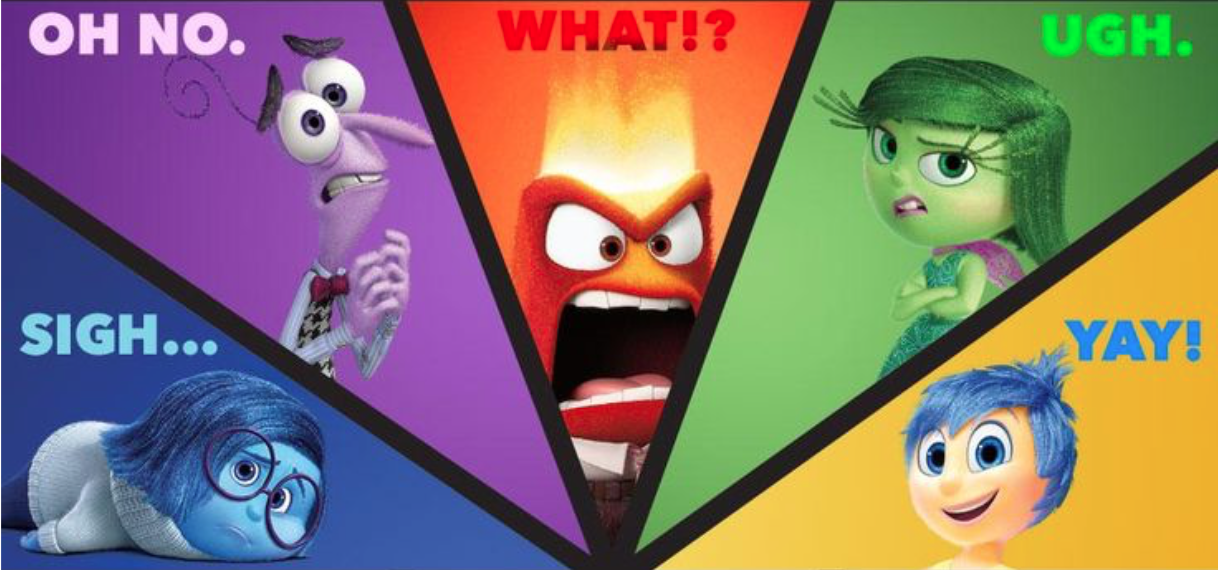 En del av anpassningen av UP för barn i Emotional Detectives består i att man personifierat känslor och tankefällor i olika karaktärer, ungefär som i pixarfilmen ”Insidan ut”. Jag hör till dem som jublade när Insidan Ut gick upp på biograferna: vilket hjälpmedel för att prata med barn om känslor och känsloreglering! Manualen är skriven innan denna film kom, men man ger flera andra förslag på filmscener från barnfilmer som väcker känslor och som används som övningar där barnen kan lägga märke till sina känsloreaktioner och sedan diskutera dem. Några exempel på filmscener som ges i manualen är scenen när mamman dör i ”Hitta Nemo”, när Simbas pappa dör i ”Lejonkungen”, när Sully tar farväl av Boo i ”Monsters Inc”, och när Belle möter Odjuret i ”Skönheten och Odjuret”. Jag rekommenderar också verkligen scenen i ”Insidan ut” där Vemod lyckas trösta Bing Bong när Glädje misslyckas, den knyter på ett utmärkt sätt an till att alla känslor har en funktion och behövs för att vi skall må bra.De tankefällor som personifieras till karaktärer i Emotional Detectives är Disaster Dan (katastroftänkande), Jumping Jack (överskattning av risk), Psychic Susan (tankeläsande) och Negative Nancy (ignorera det positiva). Barnen får sedan lyssna på olika vinjetter och försöka lista ut vilken karaktär berättelsen beskriver. En bra övning är att barnen får rita en bild på en egenupplevd händelse som väckte känslor. Uppgiften är att rita in vad som hände, vilka som var där, och vad barnet själv gjorde. Därefter får de göra en berättelse utifrån den tredelade känslomodellen i UP där de uppmärksammar vad som satte igång känslan (Trigger), vad de trodde skulle hända (Tankar), vilka kroppsledtrådar som väcktes (Kroppen) och vad känslan fick dem att göra (Beteende). Man diskuterar gemensamt om barnen kunde känna igen någon reaktion från de olika tankefälle-karaktärerna. Barnen får också reflektera över om de lyckades vara medvetet närvarande i kroppen under känsloupplevelsen eller inte, och om det i så fall påverkade den positivt.BeteendeaktiveringBeteendeaktivering för att komma i kontakt med positiva känslor introduceras tidigt i behandlingen. Avsikten är att behandla depressionssymtom och öka förmågan att uppleva positiva känslor, för att också våga hoppas på och engagera sig i behandlingen. I UP kopplas beteendeaktivering till principen att bryta känslostyrda beteenden genom att agera ”tvärtemot” känslan (modul 5). Syftet är att förhindra att barnet undviker positiva känslor som ett skydd mot att bli besviken, och istället ge barnet erfarenheter av att själv kunna påverka sina känslor positivt.  En kul gruppövning är att barnen som detektiver får testa om vad de gör påverkar deras humör eller inte. Barnen först skatta sitt humör. Efter detta deltar alla i ett improviserat dansparty där alla dansar till glad och energisk musik ett par minuter. Barnen instrueras att fortsätta dansa ända tills musiken tar slut. Därefter skattar alla sitt mående igen. Barnen får reflektera över och komma med möjliga förklaringar till de humörförändringar de upplevde. Denna erfarenhet används sedan som en upplevelsebaserad rational för beteendeaktivering och exponering.Barn och föräldrar tar sedan tillsammans fram förslag på aktiviteter som kan skapa positiva känslor utifrån teman som Att hjälpa andra, Lära sig nya saker, Göra saker tillsammans, och Röra på sig. Barn och föräldrar kartlägger också aktiviteter och deras samband med måendet varje dag under veckan i dagboksblad. Kroppsmedvetenhet och introceptiv exponeringPrecis som UP lägger Emotional Detectives tonvikt vid att uppmärksamma och minska rädslan för kroppsupplevelser i samband med olika känslor. Ett viktigt syfte med detta är att behandla ångestkänslighet och tron att kroppsupplevelser i samband med ångest är skadliga, eftersom detta i forskning har visat sig ha stor påverkan på ångestsymtom. Ett annat syfte är att öka förmågan att urskilja och sätta ord på olika känsloupplevelser samt att kunna stanna kvar med den kroppsliga upplevelsen av en känsla, eftersom båda dessa är effektiva känsloregleringsstrategier. En övning i manualen är att barnen ritar en siluett av sin kropp på ett stort papper och sedan ritar in de olika kroppsupplevelser de har i samband med olika känsloupplevelser med olika färger. Dessa används sedan som ”kroppsledtrådar” för att lägga märke till och sätta ord på olika känslor. MindfulnessED lägger stor vikt vid medveten närvaro, både för att bryta automatiska känslostyrda beteenden och som hjälp för konstruktiv känsloreglering. Syftet är att öka förmågan att vara medvetet närvarande i sina känslor. Precis som i vuxenversionen av UP är medveten närvaro en viktig färdighet under exponeringen, och tonvikten ligger på att kunna uppmärksamma och stanna kvar med kroppsupplevelsen av en känsla istället för att försöka bli av med den. Man lär bl a ut  ”Body Scan”, ”Sköldpaddsövningen” och givetvis ”Trepunktskontrollen” från UP. SköldpaddsövningenProblemlösningED lägger ännu större tonvikt på att lära ut problemlösning än vuxenversionen av UP och den kognitiva delen (modul 4) är därför förlängd. Problemlösningsmodellen tillämpas på en rad olika vanliga konkreta konfliktsituationer mellan barn och föräldrar och mellan barnet och andra barn, t ex bråk hemma och i skolan eller situationer där barnet blir retat eller mobbat. Att man specifikt riktar problemlösning mot situationer där barnet blir retat eller mobbad hänger samman med forskning som visar att barn med ångest och depressionsdiagnos löper större risk att bli utsatta för detta. Det omvända sambandet gäller också: att vara utsatt för mobbing ökar risken för att utveckla ångest och nedstämdhetsproblematik och också aggressionsproblematik. Det är just på grund av detta ömsesidiga samband som man är noga med att lägga tid på att skapa handlingsplaner för att hantera sådana problem.ExponeringPrecis som vuxenversionen är ED uppbyggt med en första fas av färdighetsträning, där färdigheterna sedan samverkar för att fördjupa inlärningseffekten av exponeringen. De olika färdigheterna som tränas kan också beskrivas som en gradvis exponering, där man först pratar om vad barn i allmänhet kan tänkas känna i olika svåra situationer, för att sedan komma in på barnets individuella svårigheter och en exponeringshierarki för att lära sig hantera dem. I enlighet med denna princip börjar man exponeringsdelen först med generaliserad känslomässig exponering i form av att t ex lägga märke till sina egna känsloresponser medan man tittar på ett filmklipp, lyssnar på musik, eller får en berättelse läst för sig. Därefter gör man introceptiv exponering (modul 6) och några gemensamma situationsbaserade exponeringsövningar (modul 7) i helgrupp. Här kan behandlaren välja övningar efter gruppens behov som helhet, och några förslag på gruppövningar är social exponering (hålla kort presentation inför gruppen), exponering för mörker, blod eller skador.Barn och föräldrar gör sedan en individuell exponeringshierarki för barnet, och exponeringen kan därefter ske i helgrupp och i mindre grupper, varvat med individuell exponering och hemuppgifter. Föräldrarna vägleds i hur de kan hantera exponeringssituationer med barnet i hemmet.EvidensDet finns goda teoretiska och praktiska skäl till att ta fram transdiagnostiska behandlingar som Unified Protocol och Emotional Detectives, men den avgörande frågan är: får de lika bra behandlingsresultat som de evidensbaserade diagnosspecifika behandlingarna?Det tar tid att göra RCT:s och UP är nyligen framtagna behandlingsprotokoll, så givetvis finns det ännu inte lika många studier gjorda. En första RCT för UP finns publicerad och visar på god effekt både på symtomspecifika mått och på generell ångest och depression och det finns också en långtidsuppföljning på den. För grupptillämpning av vuxenversionen av UP finns en pilotstudie. UP har också jämförts med ett flertal av de bästa diagnosspecifika behandlingarna i ett par RCT studier som nu är avslutade och beräknas publiceras under 2016. De visar generellt på lika bra eller något bättre resultat (James Boswell, personlig kommunikation 2015). För Emotional Detectives finns en pilotstudie och rapportering från en pågående större studie som visar förbättring både på primära ångestsymtom och sekundära depressionssymtom och sedan ett par år pågår en RCT studie som jämför ED specifikt mot Cool Kids. Om författarenMats Jacobson är Leg. Psykolog, Leg. Psykoterapeut, Medlem i MINT (nätverket av MI-tränare), mindfulnessinstruktör samt certifierad terapeut, handledare och tränare i Unified Protocol av CARD, Boston. 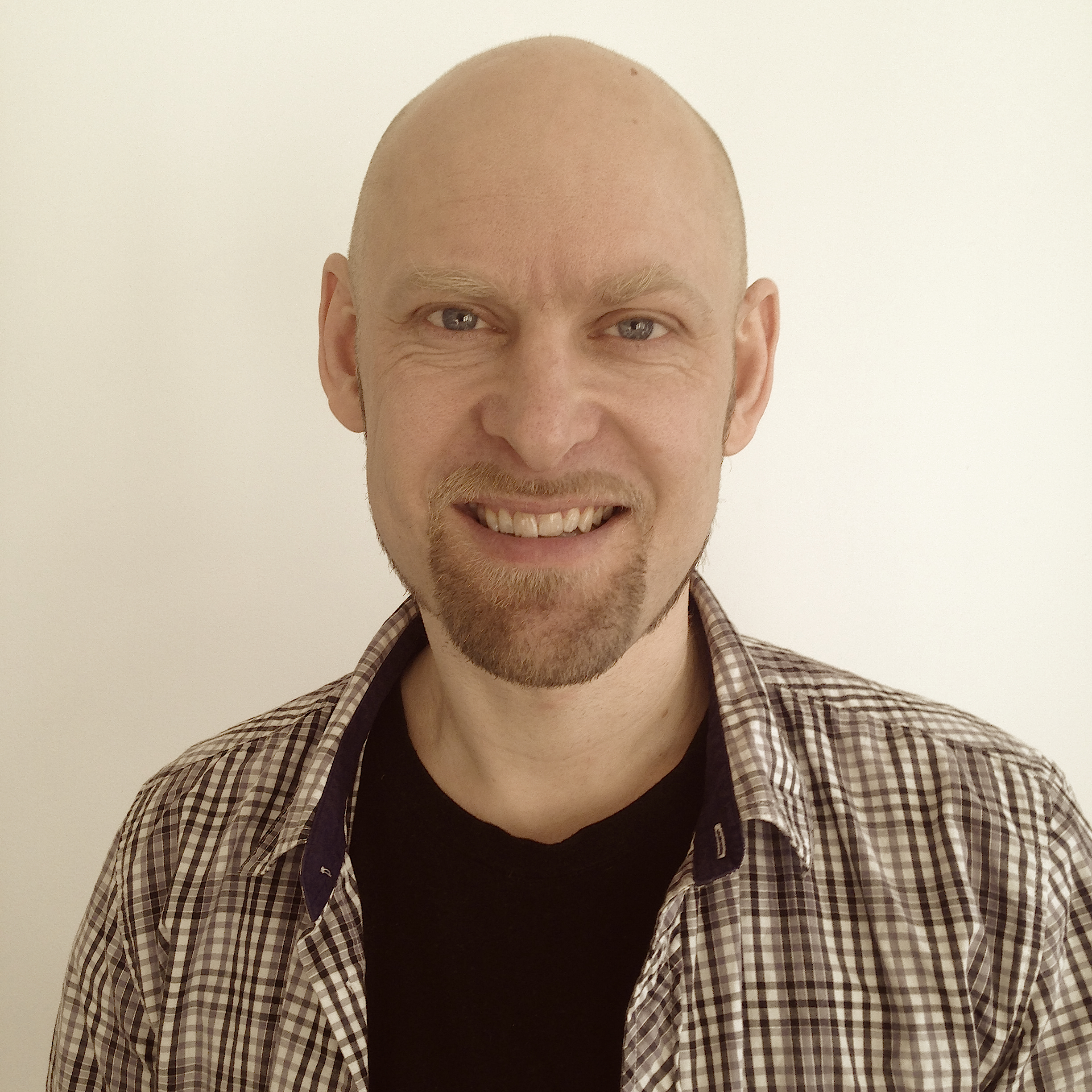 Referenser och mer materialMer material och forskningsreferenser finns att hämta på www.unifiedprotocol.com,  www.unifiedprotocol.se och på www.verksampsykologi.com  